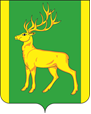 РОССИЙСКАЯ   ФЕДЕРАЦИЯИРКУТСКАЯ   ОБЛАСТЬАДМИНИСТРАЦИЯ МУНИЦИПАЛЬНОГО   ОБРАЗОВАНИЯ    КУЙТУНСКИЙ    РАЙОНП О С Т А Н О В Л Е Н И Еот «10»   марта  2021 г.                            р.п. Куйтун                                         № 180-пОб утверждении плана мероприятий по сокращению просроченной кредиторской задолженности консолидированного бюджета муниципального образования Куйтунский район на 2021 год              В целях предотвращения, снижения и ликвидации просроченной кредиторской задолженности сложившейся по состоянию на 1 января  2021 года, руководствуясь ст.37,46 Устава муниципального образования Куйтунский район,  администрация муниципального образования Куйтунский районП О С Т А Н О В Л Я Е Т:        1. Утвердить план мероприятий по сокращению просроченной кредиторской задолженности консолидированного бюджета муниципального образования Куйтунский район  на 2021 год (Приложение 1).       2. Рекомендовать главам сельских поселений муниципального образования Куйтунский район обеспечить исполнение плана мероприятий по сокращению просроченной кредиторской задолженности, утвержденного настоящим  постановлением.      3. Начальнику  организационного отдела управления по правовым  вопросам, работе с архивом и кадрами  администрации муниципального образования Куйтунский район Рябиковой Т.А:-опубликовать настоящее постановление в газете «Вестник Куйтунского района»;-разместить настоящее постановление в сетевом издании «Официальный сайт муниципального образования Куйтунский район» в информационно-телекоммуникационной сети «Интернет» куйтунскийрайон.рф.     4. Настоящее постановление вступает в силу со дня его подписания.     5. Контроль за исполнением настоящего постановления возложить на начальника финансового управления администрации муниципального образования Куйтунский район Ковшарову Н.А. Мэр  муниципального образования Куйтунский район                                                                            А.П.МариПриложение 1 к постановлению  администрации муниципального образования Куйтунский район           10 марта  2021 года №180-пПлан мероприятийпо сокращению просроченной кредиторской задолженности консолидированного бюджета муниципального образования Куйтунский район на 2021год№МероприятияСумма (руб)Сроки выполнения мероприятияОтветственные за исполнение мероприятия1Проведение инвентаризации просроченной  кредиторской  задолженности и анализ причин, сроков образования просроченной кредиторской задолженности, отражённой в отчётности.ЕжемесячноГлава сельского поселения, главный бухгалтер централизованной бухгалтерии сельских поселений 2Произвести погашение просроченной кредиторской задолженности по работам, услугам по содержанию имущества 64 000,00 161955,91 161955,91  259911,80 март 2021 июль 2021 сентябрь 2021  ноябрь 2021Глава сельского поселения, главный бухгалтер централизованной бухгалтерии сельских поселений 3Произвести погашение просроченной кредиторской задолженности по  приобретению  основных средств.4000,00 апрель 2021Глава сельского поселения, главный бухгалтер централизованной бухгалтерии сельских поселений ИтогоИтого 651823,62